Муниципальное бюджетное образовательное учреждение Жуковская начальная общеобразовательная школа Муниципальный фестиваль исследовательских, творческих и проектных работ среди воспитанников дошкольных образовательных учреждений Фировского района «Мечтай! Исследуй! Размышляй!»Секция: Естественно - научная (живая природа)Тема работы: «Что такое плесень?»Выполнила:  Корочкина Анастасия, старшая группаКуратор:  Токман Елена Алексеевнавоспитатель МБОУ Жуковская НОШд.Жуково2017Оглавление Введение.Основная часть:         Глава I. Экспериментально-информационная работа.         Глава II . Информационная деятельность. Влияние плесени на живой организм.3.  Заключение. 4. Список литературы.1.Введение.Вид проекта: исследовательский, детский с участием родителей.Тема проекта:  «Что такое плесень?»
Продолжительность проекта:  долгосрочный (2 месяца).
Участники проекта: ребенок старшей группы, родители, воспитатель.
Проблема: Откуда же взялись эти волоски? Может это опасно для жизни? А что будет со мной, если я съем это? И я сказала маме: хочу знать все об этих волосках с черными головками.
Актуальность: каждый день, садясь за стол завтракать, обедать, ужинать, мама разрезает и кладет на стол хлеб. Я очень люблю хлеб и с удовольствием ем его. Я  заметила, что  в гостях и дома как бы ни накрывали стол и чем бы ни угощали всегда на столе хлеб.  Не всегда остатки хлеба мы съедаем и правильно храним. Поэтому хлеб,  как и другие продукты, могут испортиться и на них проявиться плесень. Поэтому важно знать как правильно и где  нужно хранить продукты
Цель: Узнать, что такое плесень. Установление причины появления плесени в процессе опытов.
Задачи:
1. Изучить научную литературу о строении и структуре плесени.
2. Рассмотреть роль плесени и ее влияние на жизнь человека.
3. Создать условия для проведения эксперимента по  выращиванию плесени в домашних условиях.Гипотеза: Плесень будет расти на хлебе при  благоприятной температуре и уровне влажности.
Объект исследования: хлеб.
Предмет исследования: плесень.Этапы работы:Сбор информации.Проведение опытов. Обработка результатов.Подведение итогов.Оформление презентации.Подготовка устного сообщения.Методы работы:Теоретические методы (сбор информации о плесени).Практические методы (эксперимент).    Материалы для проведения экспериментов: хлеб, чай.2.Основная часть.Глава I. Экспериментально-информационная работа.Недавно мама показала мне кусок хлеба, на котором было нечто непонятное для меня, какие-то маленькие волоски. Мама меня спросила: «Настя, ты знаешь, что это такое?» Я ответила, что не знаю, и тогда я понюхала и сразу отвела свой нос назад, потому что это пахло ужасно. Тогда мы решили выяснить, что же такое плесень путем опытов. Опыт №1. Плесень – живой организм.Мы налили в банку чай, поставили в теплое и темное место.  На второй день мы никаких изменений не увидели. На третий день мы увидели, что в банке покрылась белые пятна, появился неприятный запах.      В течение следующих двух дней пушок подрос, распространился на большей поверхности чая, стал белым и голубым, запах усилился.               Мы увидели, что плесень растет. Значит, это живой организм. (Приложение №1).Мы подумали, что плесень это растений. Почитав в интернете, что такое растения, мы выяснили, что растениям обязательно нужен свет. Но наша плесень выросла в полной темноте.  Ей не нужен солнечный свет. Значит,  плесень не растение!Может быть, плесень это животное? Мы выяснили, что такое животные. Из прочитанного,  мы узнали, что она должна двигаться и заглатывать пищи. Но плесень не двигалась и не заглатывала пищу, как животные.  Значит, плесень не животное!Я вспомнила рассказ Елены Алексеевны в детском саду о грибах. Мы выяснили, что плесень это гриб: она питается готовыми органическими веществами, она неподвижна и растет.Плесень – это гриб!Мы с мамой начали читать книги о плесени. Нашли много интересного в интернете. А самое главное литература подтвердила: плесень – это действительно гриб! (Приложение №2.)Мы решили выяснить,  при каких условиях развивается плесень.Опыт № 2. Условия для развития плесени.Мы взяли 3  кусочка хлеба. Поместили 1-й  кусок в пакет, слегка увлажнили и плотно его завернули, поставили в теплое место. 2-ой кусок хлеба мы оставили лежать на столе. 3-й кусок хлеба мы поместили в пакет, но в холодильник. Через несколько дней мы увидели, что 1-й кусок хлеба весь покрылся плесенью. 2 – ой кусок хлеба стал черствым, но без плесени. 3-й кусок хлеба остался мягким и не покрылся плесенью. (Приложение№3).Вывод. Мы выяснили, что плесневые грибы  развиваются при повышенной влажность воздуха, в тепле и плотно закрытой таре.Если продукты хранить в сухом и прохладном месте, то плесени не будет.Глава II . Информационная деятельность. Влияние плесени на живой организмМы с мамой решили узнать, вредна или полезна плесень.Из различных источников мы  узнали, что плесень бывает вредная и опасная для человека. Плесень является причиной многих болезней. Споры плесени снижают иммунитет. Плесень может разрушить даже  кирпич, бетон, штукатурку. Самая опасная  желто - белая плесень – Мукор. Мы можем видеть её в виде белого пушка на хлебе, овощах, фруктах. Плесень наносит вред всему, что нас окружает!    Но у плесени, оказывается, есть и полезные свойства.В 1928 году шотландский микробиолог Александр Флеминг вывел пенициллин, способный лечить инфекционные заболевания. Пенициллин – плесневый грибок зеленого, сизого, голубого цвета. Встречается на овощах, варенье, томатной пасте, на почве. (Приложение №4).Пенициллин рокфориум (голубая, красная, белая) используют в технологии производства сыра Рокфор.Некоторые разновидности плесени используют для производства лимонной кислоты, соевого соуса, продуктов, которые являются основой японской кухни.Полезна та плесень, которую разводят специально. Берегут её, создают условия для произрастания и развивают много лет. А потом бережно отслеживают каждое поколение. Эта плесень называется «благородная».3.Заключение.В результате своей исследовательской работы мы  пришли к выводу, что плесень относится к царству грибов. Она бывает вредная, но и полезная.После исследования по выращиванию плесени можно сделать следующие выводы:появление очагов плесени зависит от среды обитания: высокая температура, повышенная влажность;распространение плесени зависит от длительности нахождения продукта в благоприятных условиях (температура, влажность);есть возможность  защитить продукты от плесени, храня их в холодильнике, сушить из хлеба сухари, следить за влажностью и температурой воздуха.Не надо бояться плесени, она приносит человеку много пользы. Но надо следить за порядком в квартире и особенно на кухне.Спасибо за внимание.Список используемой литературы.1. Багрова Л.А., Хинн О.Г. Я познаю мир. Растения / / Энциклопедия для детей. -  М.: ООО «Издательство  АСТ - ЛТД». -  1997г.2. Детская энциклопедия «Что такое? Кто такой?». Том 1. М.: АСТ, 20053. Документальный фильм «Плесень» http://www.youtube.com/watch?v=1lgAzVOEnUM4. Интернет. http://fishki.net/2084878-6-faktov-o-pleseni.html © Fishki.net 5. Ромодины Василий и Татьяна «Почему ветер дует?».  Питер 2011.Приложение №1.Опыт №1. Плесень – живой организм.1 день - мы налили в банку чай, поставили в теплое и темное место.                                                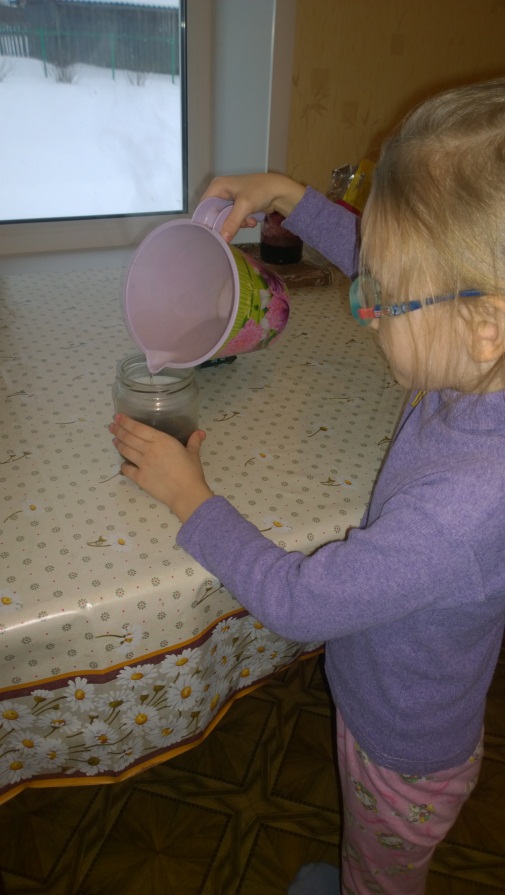 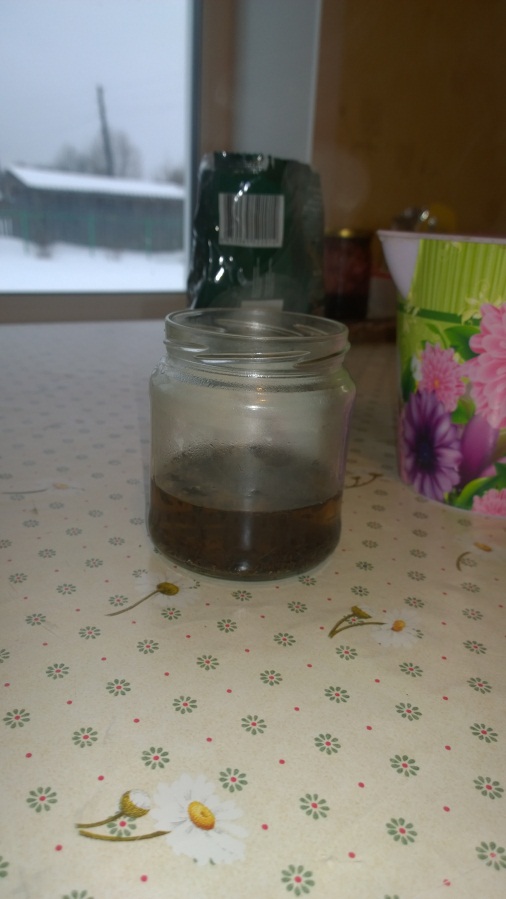      На третий день мы увидели, что в банке покрылась белые пятна, появился неприятный запах.                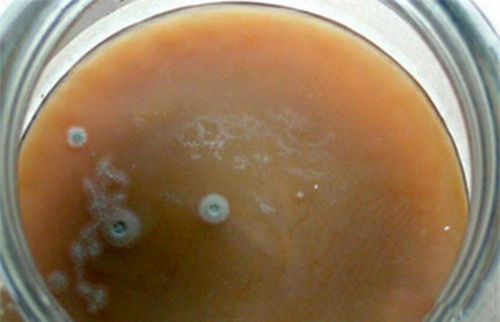 В течение следующих двух дней пушок подрос, распространился на большей поверхности чая, стал белым и голубым, запах усилился.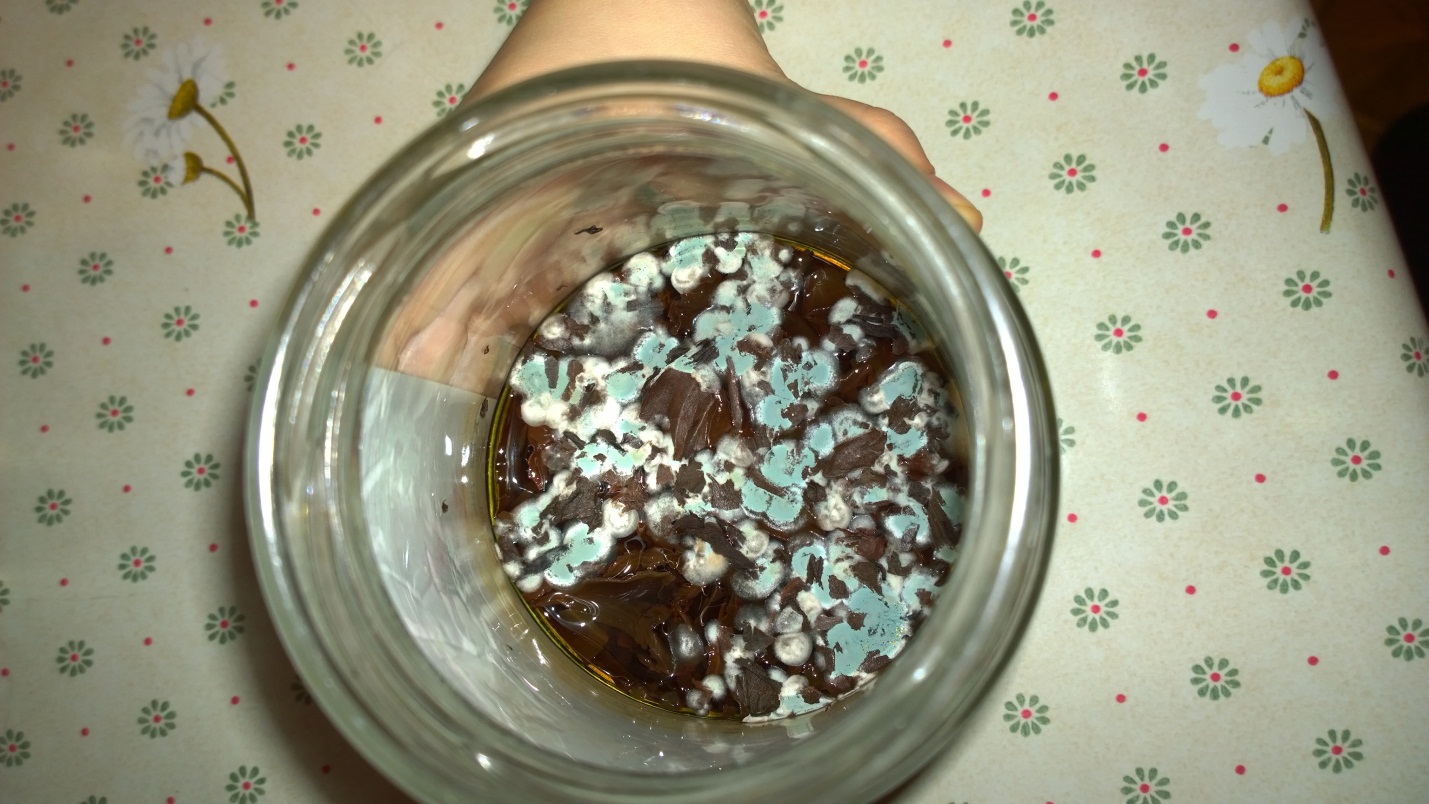 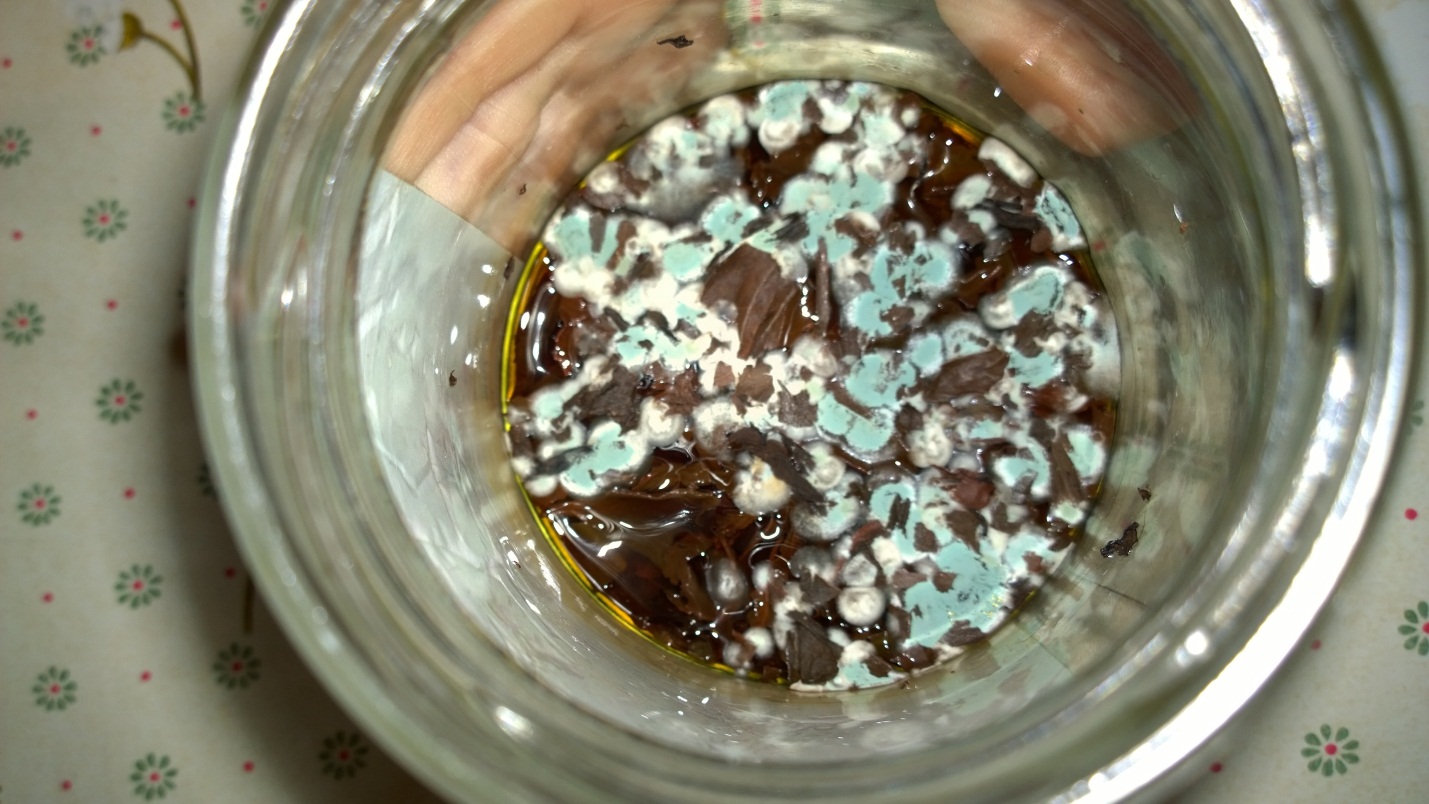 Приложение №2.Плесень – это грибы. Плесень появилась на земле очень давно, много миллионов лет назад. Она  распространяется по воздуху в виде микроскопических спор. Попадая в подходящую среду, спора, при необходимой температуре и уровне влажности, начинает прорастать. Она образует подобные нитям клетки, называемые гифами. Когда гифы переплетаются между собой, образуется пушистый клубок нитей — мицелий. Это и есть то, что мы называем плесенью.Плесень представляет собой особый грибок. Этот грибок распространен практически везде. Споры плесени можно встретить в воздухе, на земле, в пыли, на коре растений и во многих других местах. Плесень живет практически в любое время года.Плесень  отравляет пищу, вызывает различные заболевания, но она может и вылечить много заболеваний. Она способна убивать стафилококки – причину гнойных поражений. Пенициллин  – это плесень, из которой делают лекарство от многих тяжелых болезней. Что будет, если съесть плесень? Можно ли отравиться хлебом с плесенью?Если съесть кусочек хлеба с плесенью, то можно отравиться, будет болеть живот, поэтому  нужно, принять лекарство (активированный  уголь). Плесень – коварная вещь, она может способствовать развитию инфекционных, дыхательных, сердечных болезней. Продукты с наличием плесени есть категорически запрещено.Работа с литературой.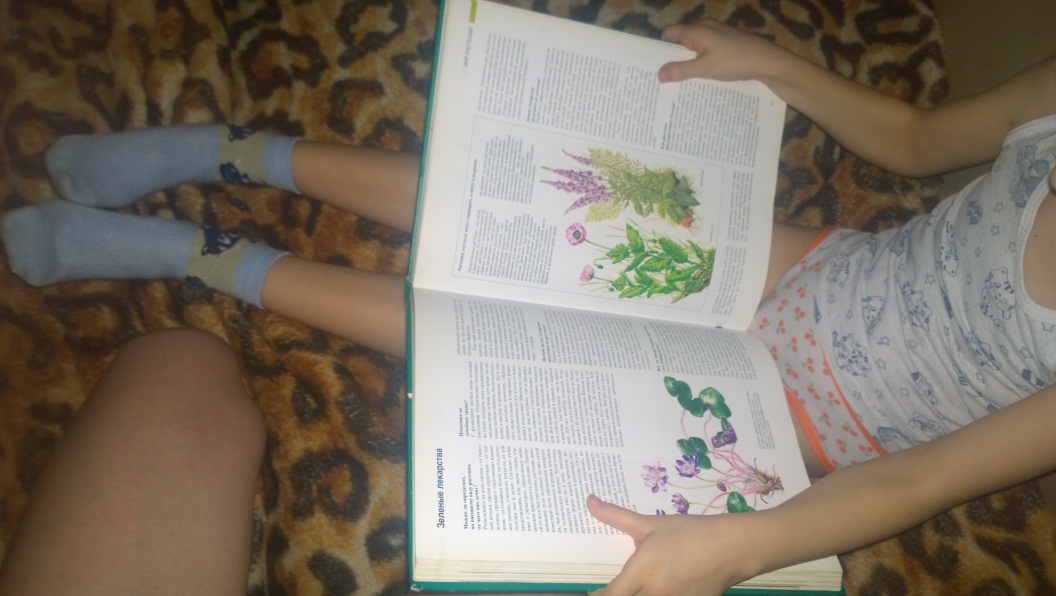 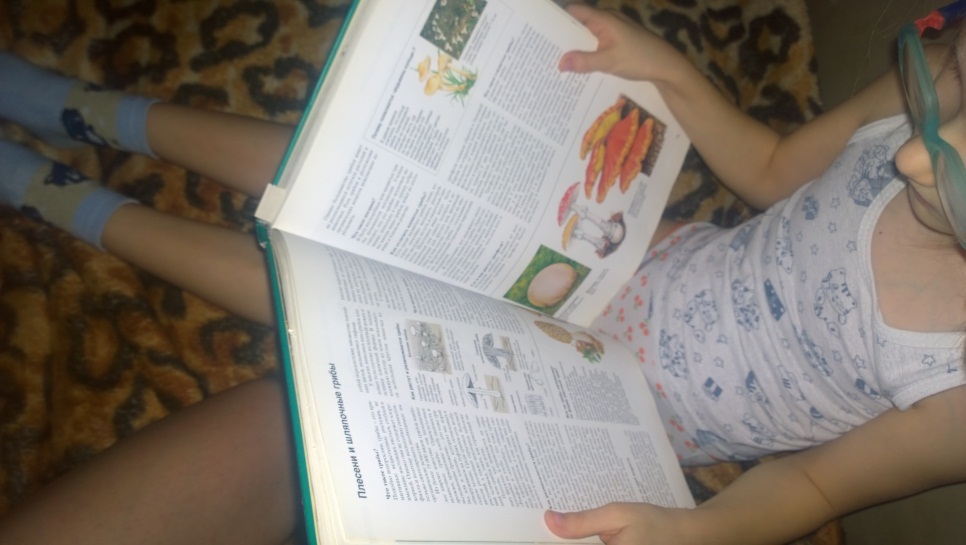 Интернет ресурсы.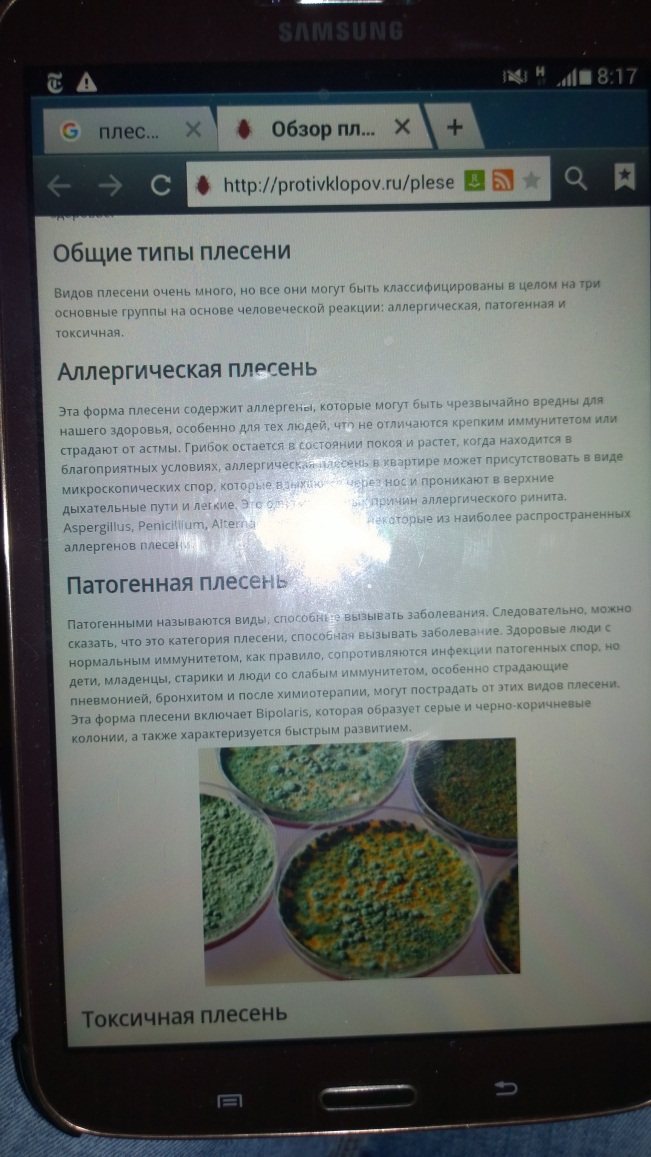 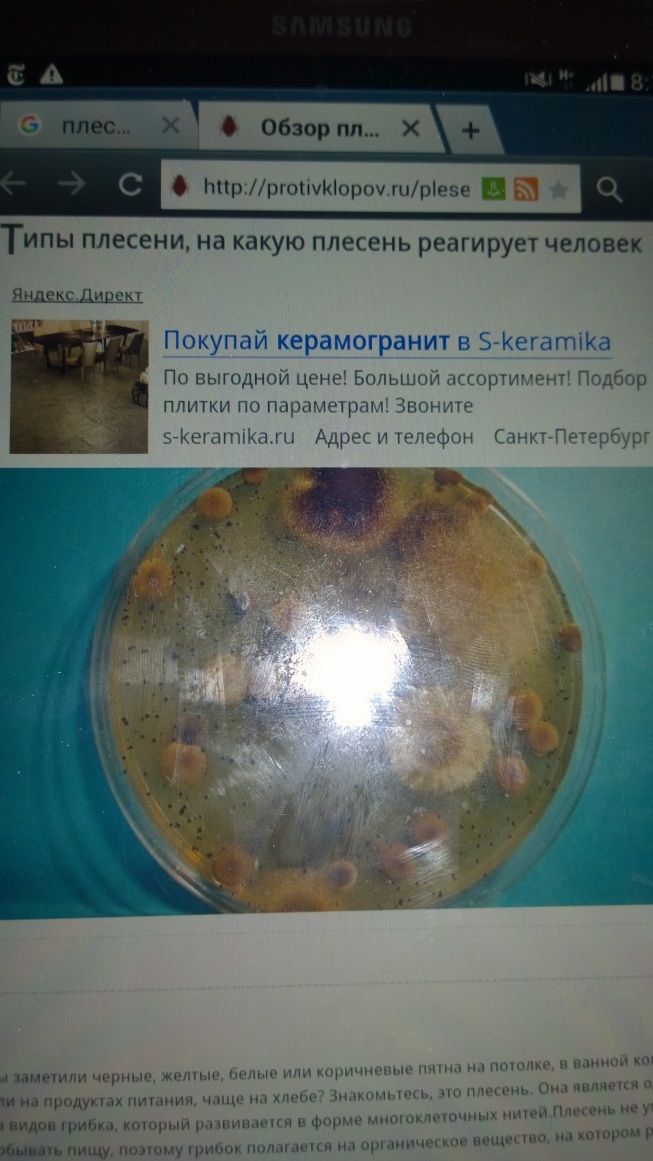 Приложение№3.Опыт № 2. Условия для развития плесени. Первый кусок хлеба.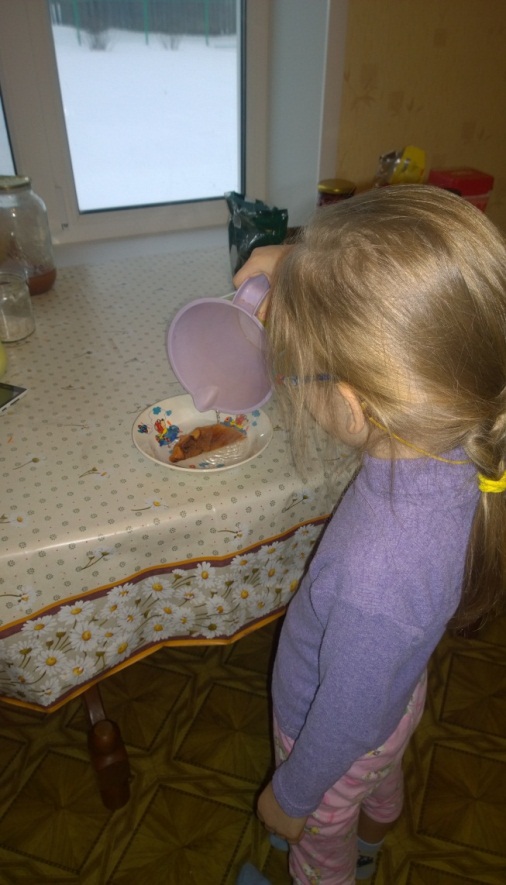 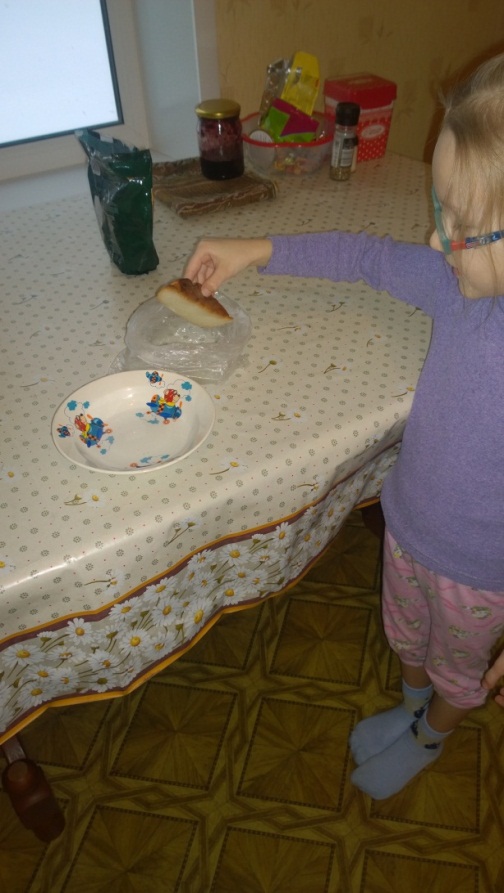 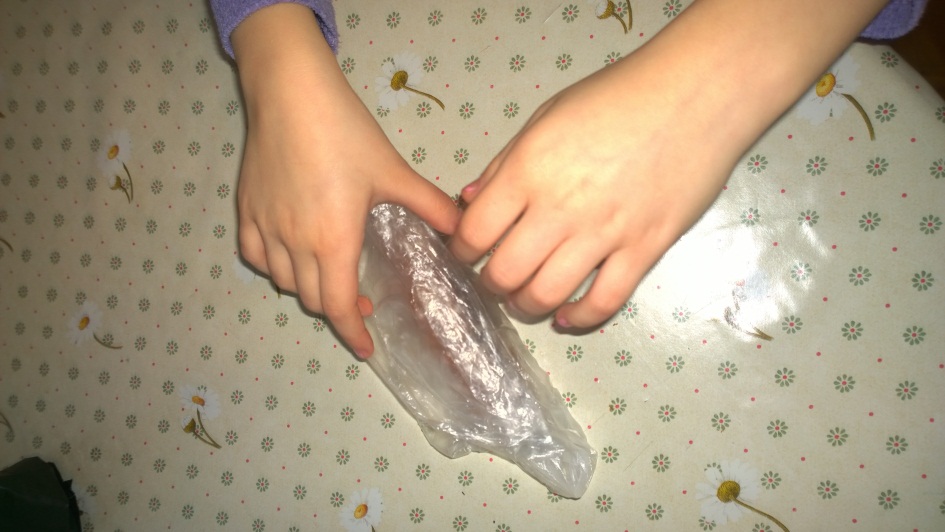 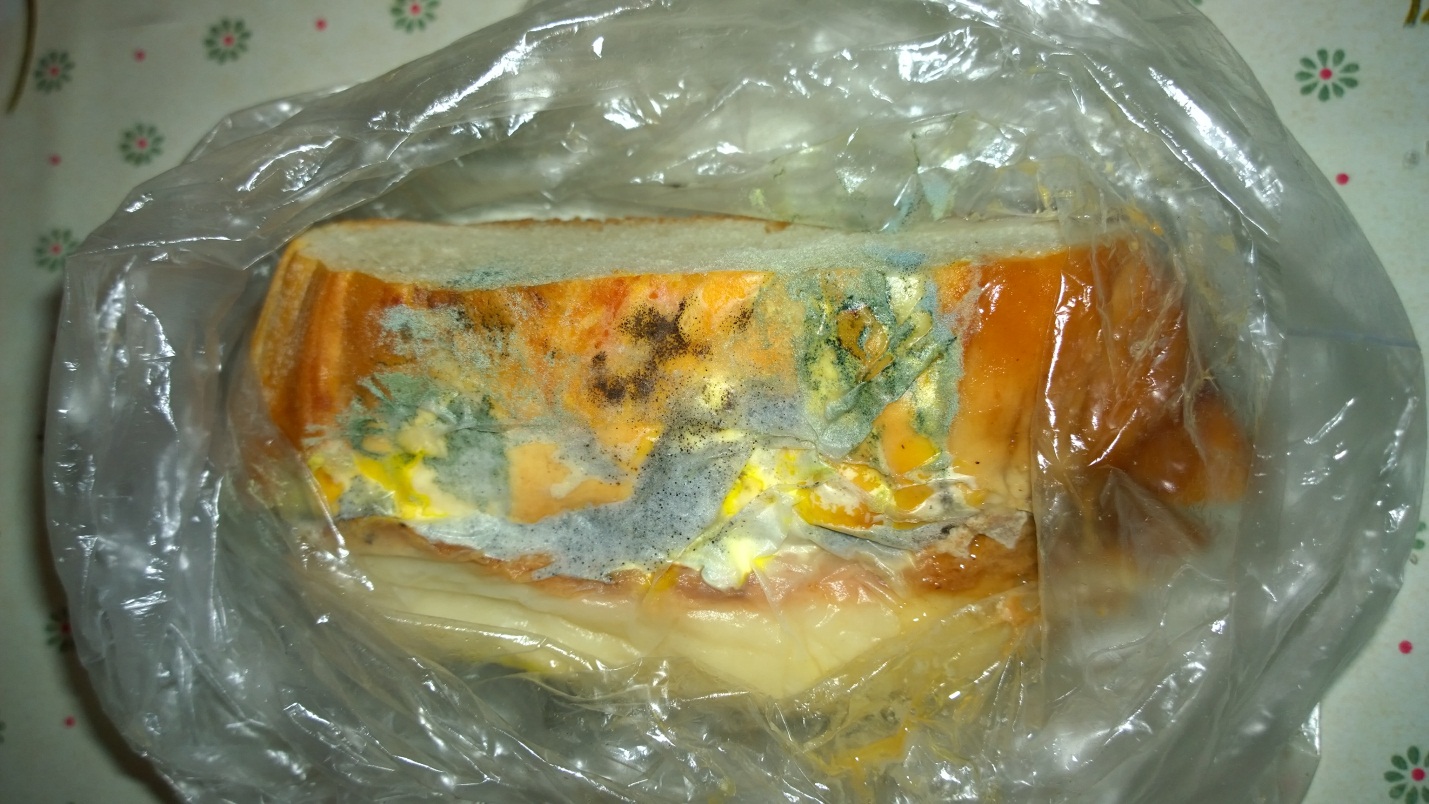 Второй кусок хлеба.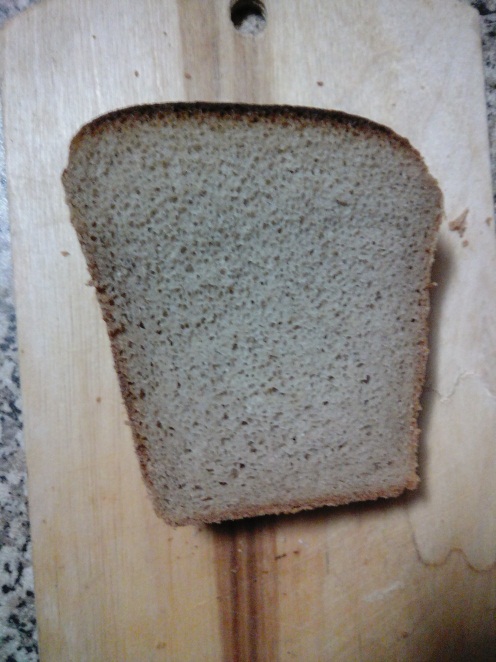 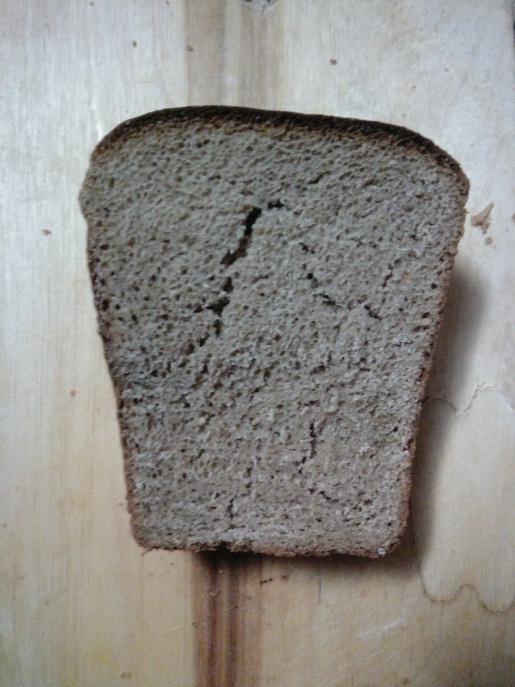 Третий кусок хлеба.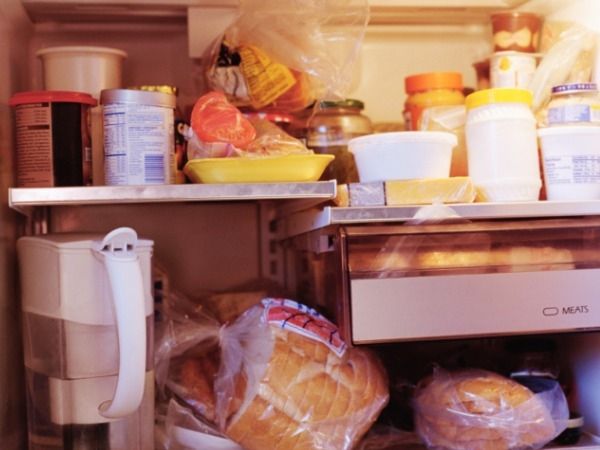 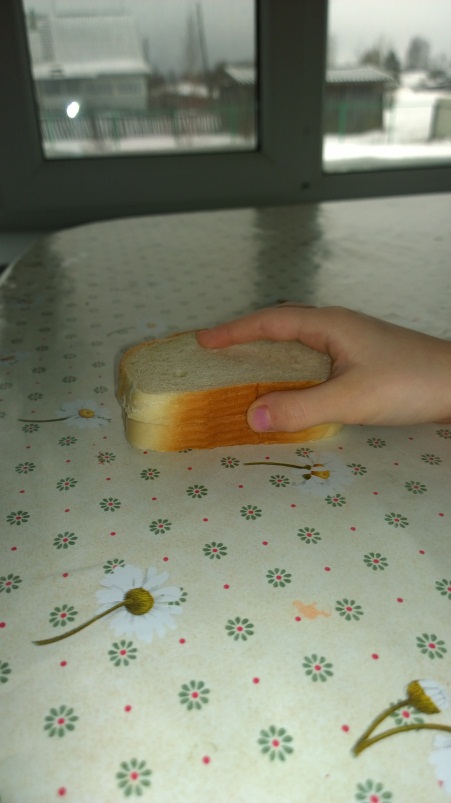 Приложение №4Плесень и антибиотики 

Пенициллин – первый в мире антибиотик, спасший жизни сотням тысяч военных во время Второй мировой войны, впервые был выведен британским бактериологом Александром Флемингом в 1928 году из штамма плесневого гриба вида Пенициллум нотатум. 
Как и в случае с большинством гениальных открытий, это произошло совершенно случайно. В одной из чашек Петри с бактериями стафилококка, в результате неправильного хранения завелась серо-зеленая плесень. Флеминг с удивлением обнаружил, что не убиваемые колонии стафилококков, унесшие столь много жизней во время Первой мировой, вокруг этой плесени просто растворились. Чудо-лекарство, от которого все раны военных затягивались буквально на глазах, было доработано уже во время Второй мировой 

